Kindergarten – Unit 2Informative/Explanatory Writing My Five SensesTEACHER INFORMATIONIdeas to Share with Students:During the last few weeks we have learned a lot about our five senses through our shared class research. We have learned about our five senses in our Science Unit on Senses.   We have also read about senses in our Journeys’ book. This week I am going to teach you two songs about our five senses as a reminder about what each of our senses is used for.We will be writing a report about what each of our five senses can do.  Each day we will write about one of our five senses. Remember that when authors write informative or explanatory pieces they aim to teach readers about a topic.  You, too, have been learning to write in such a way that you can teach others about what our five senses can do. Shared Research: Shared Research: Students will use information from our shared science research on senses to help them write their report. Students can also use information from the two songs about senses. Overview of the Writing Task:Each day this week in your “My Five Senses” packet:Name the topic you are writing about.Supply some information about one of your five senses.Draw a picture to show what you are writing about.Graphic Organizers:Teachers and/or students may select the graphic organizer of their choice for planning this task. Several examples of graphic organizer planners for opinion, informative/explanatory, and narrative story writing have been uploaded into Rubicon.Student Writing Paper: A “My Five Senses” packet has been prepared for this task.  However, teachers may select paper formatted to encourage students to name the topic they are writing about, to supply some information about the topic, and to draw a picture about the topic.  Five Senses Rhyme:I Use My Five Senses
(Tune: The Farmer in the Dell)Author UnknownI use my eyes to see,
I use my eyes to see,
And when I want to see a star,
I use my eyes to see.I use my nose to smell,
I use my nose to smell,
And when I want to smell a flower,
I use my nose to smell.I use my tongue to taste,
I use my tongue to taste,
And when I want to taste a peach,
I use my tongue to taste.I use my ears to hear,
I use my ears to hear,
And when I want to hear a bird,
I use my ears to hear.I use my hands to touch,
I use my hands to touch,
And when I want to touch a cat,
I use my hands to touch.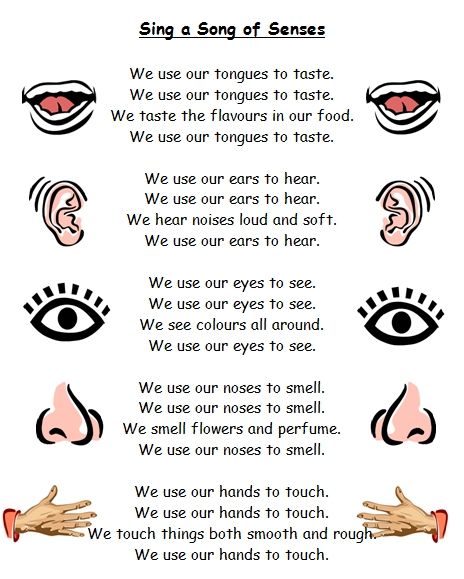 